Об установлении Правил определения размера платы по соглашению об установлении сервитута в отношении земельных участков, находящихся в муниципальной собственности Батыревского муниципального округа Чувашской Республики В соответствии с пп 2 ст. 39.25 Земельного Кодекса Российской Федерации, с Федеральными законами от 06.10.2003 № 131-ФЗ «Об общих принципах организации местного самоуправления в Российской Федерации», от 27.07.2010 № 210-ФЗ «Об организации предоставления государственных и муниципальных услуг», Уставом Батыревского муниципального  округа, администрация Батыревского муниципального  округа Чувашской Республики  п о с т а н о в л я е т:           1. Утвердить прилагаемые Правила определения размера платы по соглашению об установлении сервитута в отношении земельных участков, находящихся в муниципальной собственности Батыревского муниципального округа Чувашской Республики.           2.  Признать утратившим силу Постановление администрации Батыревского района Чувашской Республики №380 от 08.07.2015 года «Об установлении Правил определения размера платы по соглашению об установлении сервитута в отношении земельных участков, находящихся в муниципальной собственности Батыревского муниципального округа Чувашской Республики, и земельных участков, муниципальная собственность на которые не разграничена».	3. Настоящее постановление вступает в силу после его официального опубликования (обнародования).               Глава Батыревского             муниципального округа                                                                  Р.В. СеливановУтвержден постановлением администрации Батыревского муниципального округа Чувашской Республики от 28.12.2023 №1593Правилаопределения размера платы по соглашению об установлении сервитута в отношении земельных участков, находящихся в муниципальной собственности Батыревского муниципального округа Чувашской Республики 1. Настоящие Правила устанавливают порядок определения размера платы по соглашению об установлении сервитута в отношении земельных участков, находящихся в собственности муниципального образования (далее - земельные участки).2. Размер платы по соглашению об установлении сервитута определяется на основании кадастровой стоимости земельного участка и рассчитывается как 0,01 процента кадастровой стоимости земельного участка за каждый год срока действия сервитута, если иное не установлено настоящими Правилами.3. Размер платы по соглашению об установлении сервитута, заключенному в отношении земельных участков, находящихся в муниципальной собственности и предоставленных в постоянное (бессрочное) пользование, либо в пожизненное наследуемое владение, либо в аренду, может быть определен как разница рыночной стоимости указанных прав на земельный участок до и после установления сервитута, которая определяется независимым оценщиком в соответствии с законодательством Российской Федерации об оценочной деятельности.4. Смена правообладателя земельного участка не является основанием для пересмотра размера платы по соглашению об установлении сервитута, определенного в соответствии с настоящими Правилами.5. В случае если сервитут устанавливается в отношении части земельного участка, размер платы по соглашению об установлении сервитута определяется пропорционально площади этой части земельного участка в соответствии с настоящими Правилами.       ЧĂВАШ  РЕСПУБЛИКИН ПАТĂРЬЕЛ                                     МУНИЦИПАЛЛĂ ОКРУГĔН     АДМИНИСТРАЦИЙĔ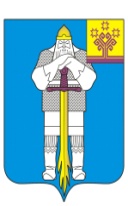 ЧУВАШСКАЯ  РЕСПУБЛИКААДМИНИСТРАЦИЯБАТЫРЕВСКОГОМУНИЦИПАЛЬНОГО ОКРУГАЙЫШĂНУ28.12.2023 ç.,   1593№   Патăрьел ялěПОСТАНОВЛЕНИЕ28.12.2023 г. №1593 село Батырево